目  录1.	软硬件版本	31.1.	倍福Beckhoff	31.1.1.	控制器硬件	31.1.2.	控制软件	31.2.	西门子ET200SP	31.2.1.	Profinet接口	31.2.2.	Beckhoff通讯方式	32.	准备工作	32.1.	网络接线	32.2.	设置笔记本IP地址	33.	操作步骤	43.1.	添加ET200SP XML文件	43.2.	添加Profinet IO设备	43.3.	选择适配器	53.4.	扫描设备。	53.5.	添加设备	63.6.	配置首个IO模块	63.7.	设置PLC扫描周期	63.8.	运行效果	7软硬件版本倍福Beckhoff控制器硬件TwinCAT3笔记本Win10 64bit控制软件TwinCAT 3.1 Build 4024.0西门子ET200SPProfinet接口西门子ET200SP作为从站通过Profinet通讯Beckhoff通讯方式Profinet授权通讯准备工作网络接线使用RJ45连接西门子ET200SP与笔记本，接线如下：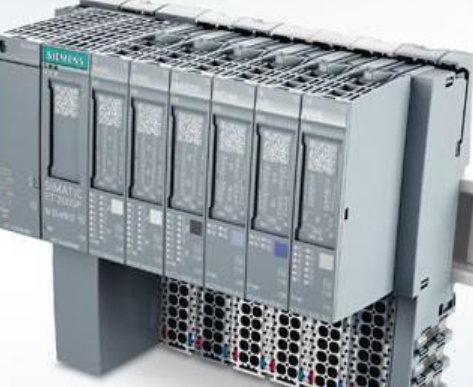 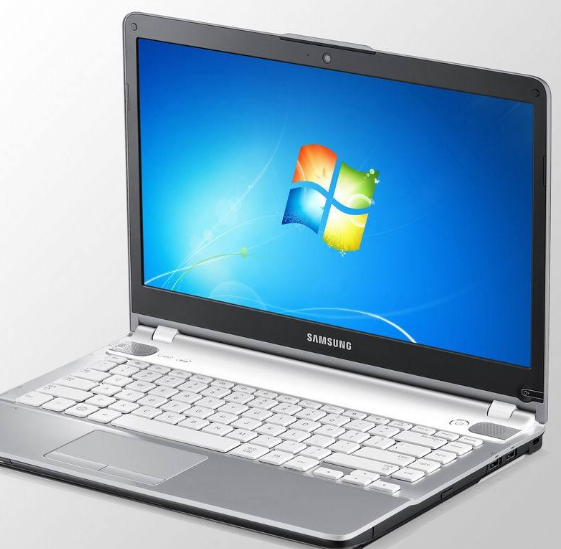 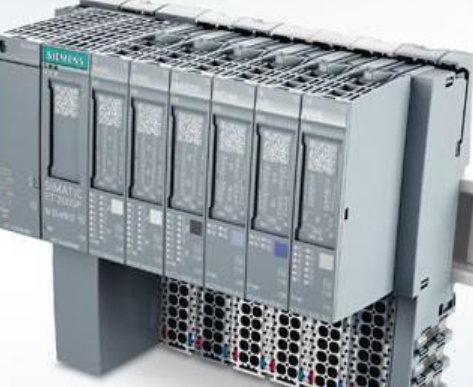 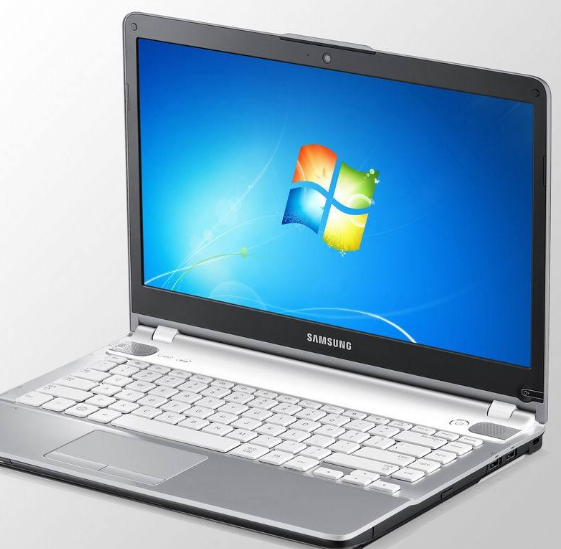 设置笔记本IP地址设置为自动获取即可操作步骤添加ET200SP XML文件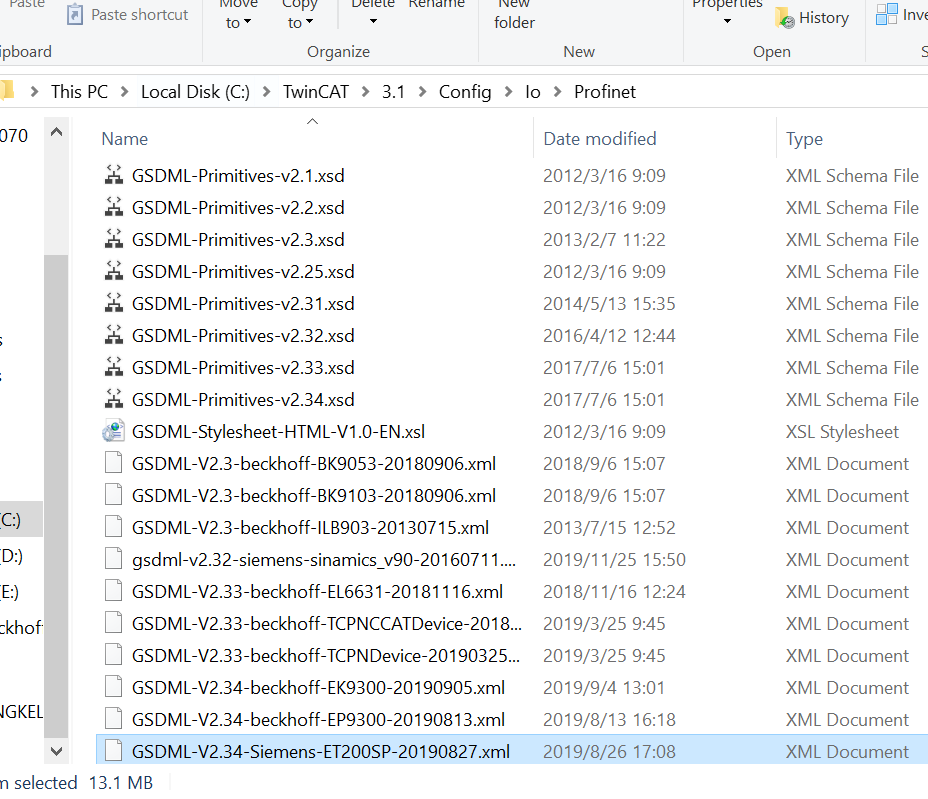 添加Profinet IO设备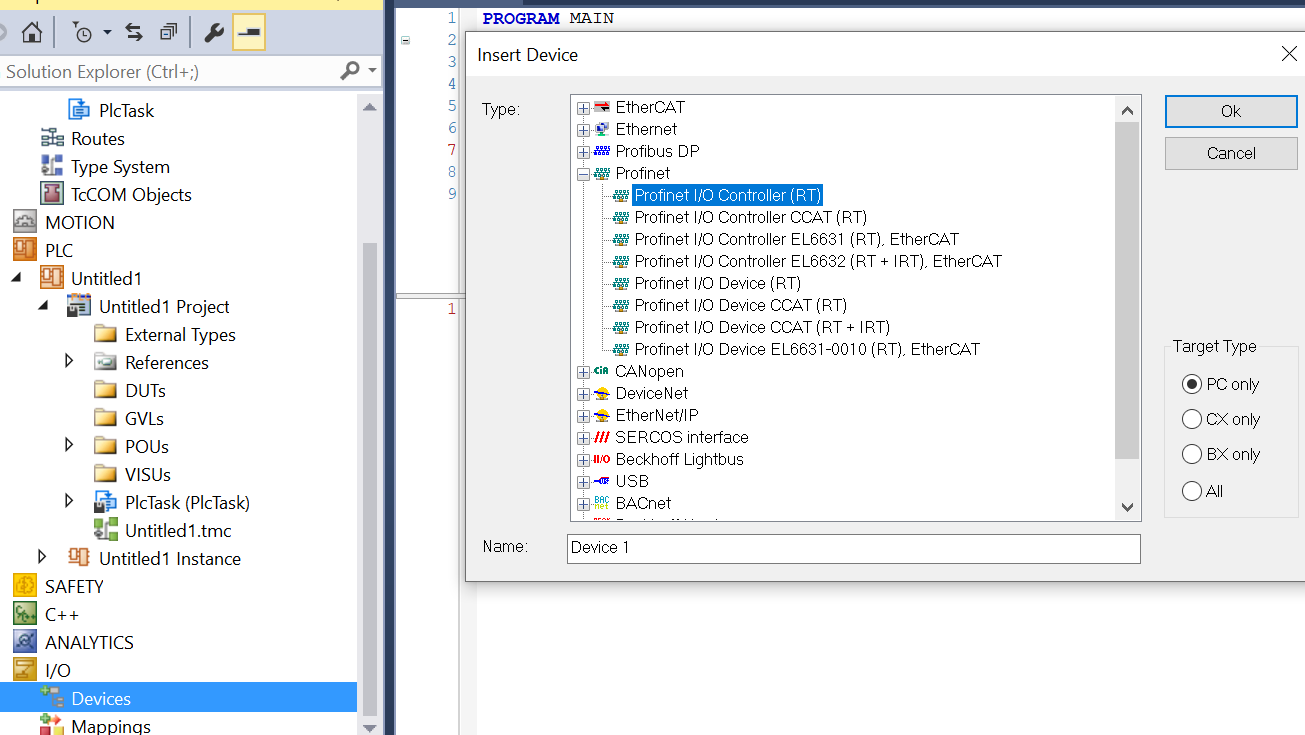 选择适配器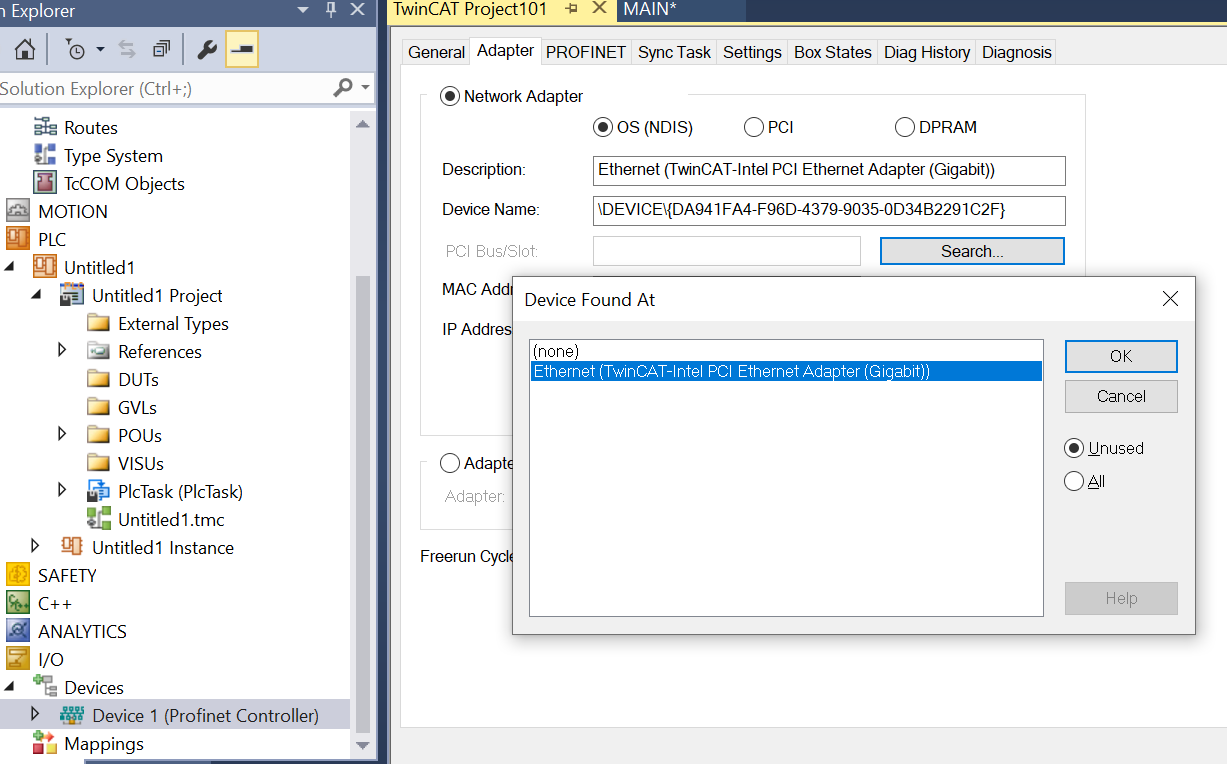 扫描设备。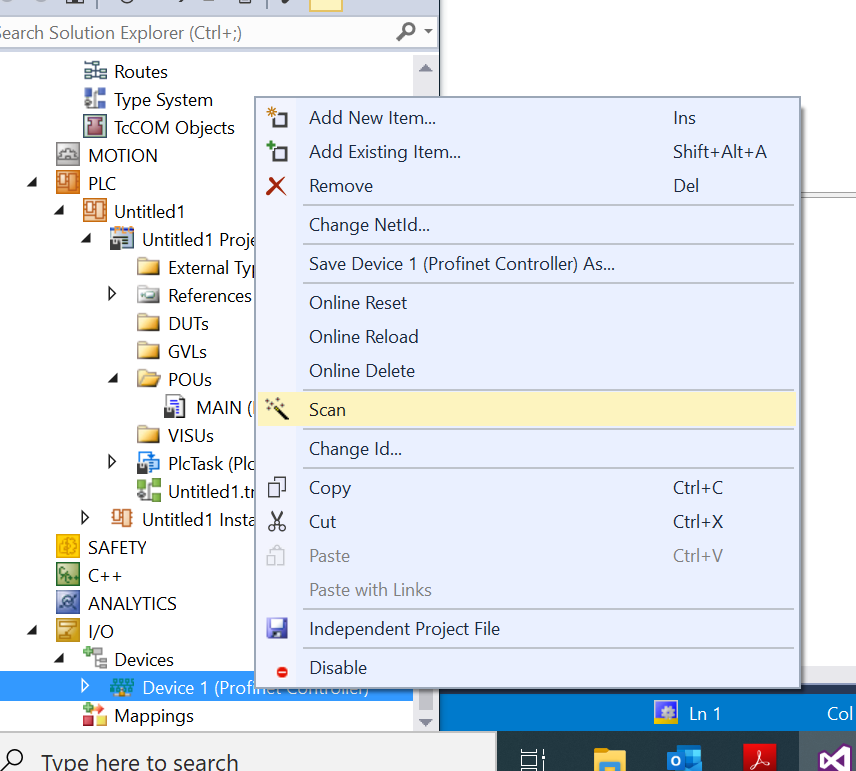 添加设备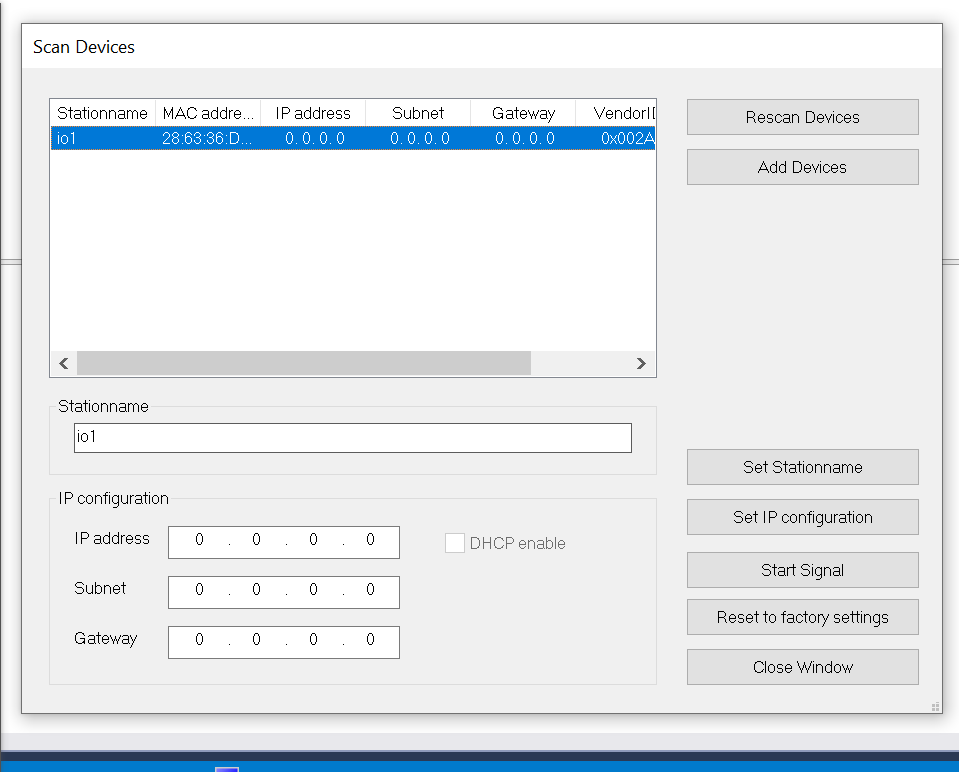 配置首个IO模块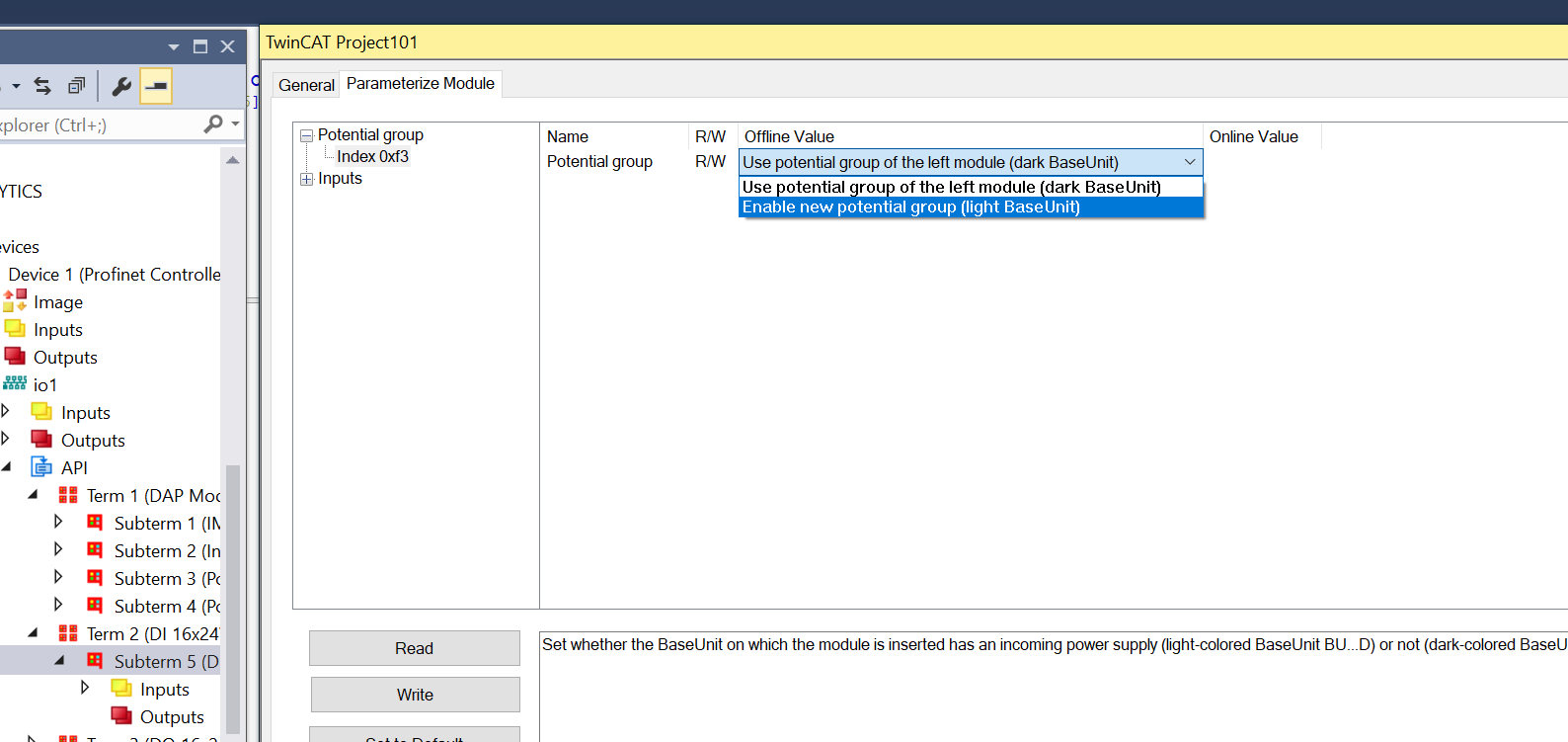 设置PLC扫描周期将PLC扫描周期设置为2的整数倍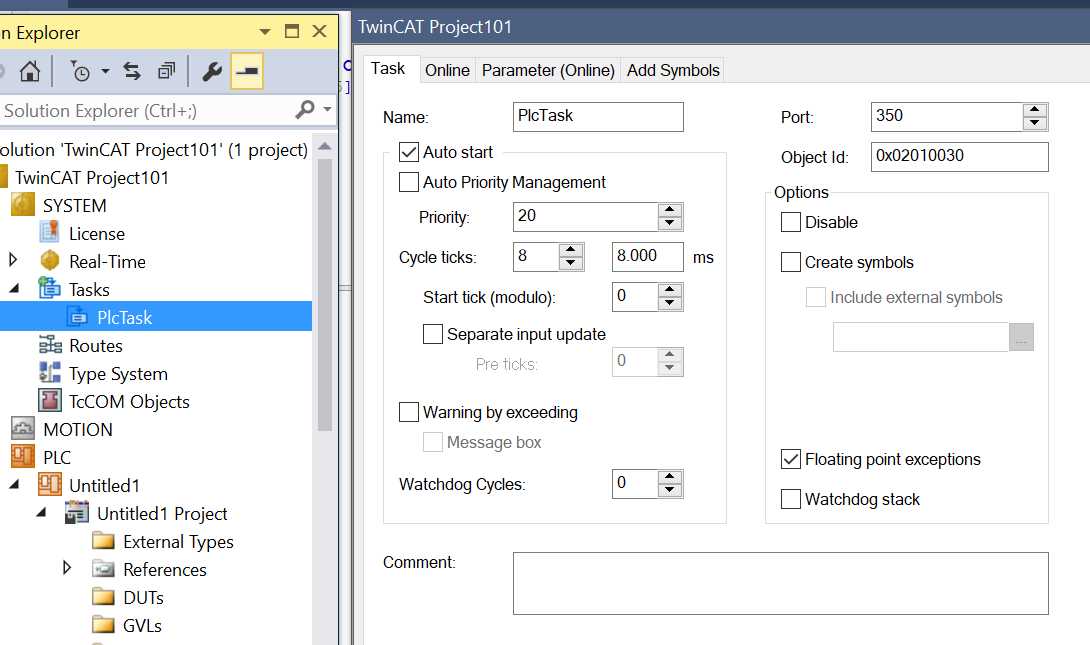 运行效果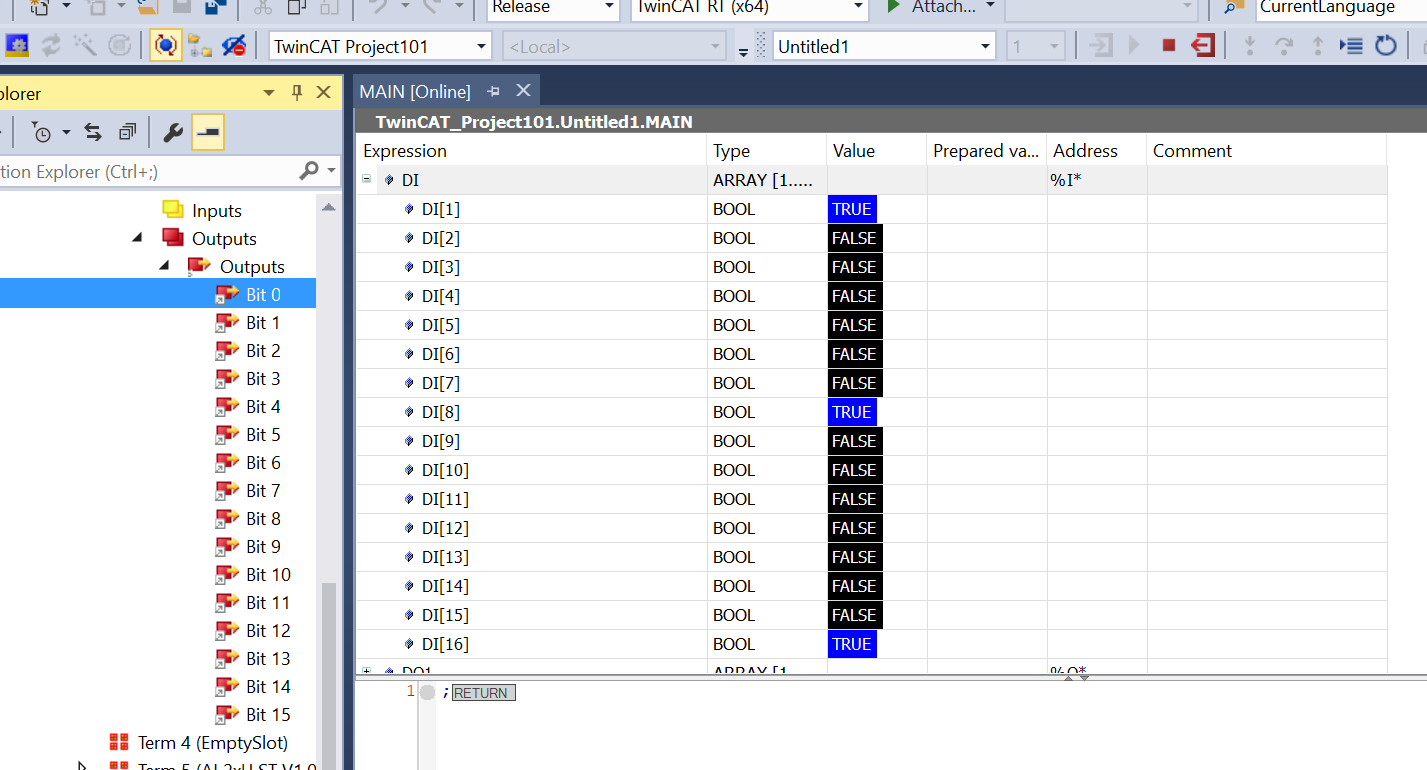 上海（ 中国区总部）中国上海市静安区汶水路 299 弄 9号（市北智汇园）电话: 021-66312666		传真: 021-66315696		邮编：200072北京分公司北京市西城区新街口北大街 3 号新街高和大厦 407 室电话: 010-82200036		传真: 010-82200039		邮编：100035广州分公司广州市天河区珠江新城珠江东路16号高德置地G2603室电话: 020-38010300/1/2 	传真: 020-38010303		邮编：510623成都分公司成都市锦江区东御街18号 百扬大厦2305 房电话: 028-86202581 		传真: 028-86202582		邮编：610016作者：李红可李红可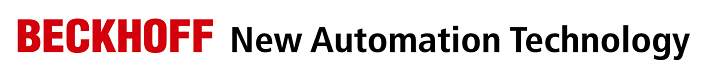 中国上海市静安区汶水路 299 弄 9-10 号市北智汇园4号楼（200072）TEL: 021-66312666FAX: 021-66315696职务：华北区技术工程师中国上海市静安区汶水路 299 弄 9-10 号市北智汇园4号楼（200072）TEL: 021-66312666FAX: 021-66315696日期：2019-12-122019-12-12中国上海市静安区汶水路 299 弄 9-10 号市北智汇园4号楼（200072）TEL: 021-66312666FAX: 021-66315696邮箱：Hk.li@beckhoff.com.cnHk.li@beckhoff.com.cn中国上海市静安区汶水路 299 弄 9-10 号市北智汇园4号楼（200072）TEL: 021-66312666FAX: 021-66315696电话：020-38010300-811（可选）020-38010300-811（可选）中国上海市静安区汶水路 299 弄 9-10 号市北智汇园4号楼（200072）TEL: 021-66312666FAX: 021-66315696倍福控制器与西门子ET200SP 通过Profinet通讯摘  要：对于西门子ET200SP耦合器，可以通过Profinet的方式和倍福的TwinCAT3系统通讯，配置方便，修改灵活。关键字：Profinet通讯，西门子ET200SP，TwinCAT3免责声明：我们已对本文档描述的内容做测试。但是差错在所难免，无法保证绝对正确并完全满足您的使用需求。本文档的内容可能随时更新，也欢迎您提出改进建议。参考信息：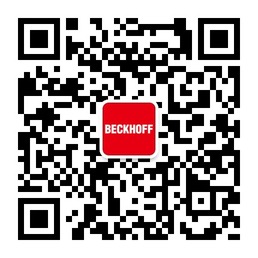 请用微信扫描二维码通过公众号与技术支持交流请用微信扫描二维码通过公众号与技术支持交流倍福中文官网：http://www.beckhoff.com.cn/请用微信扫描二维码通过公众号与技术支持交流倍福虚拟学院：http://tr.beckhoff.com.cn/请用微信扫描二维码通过公众号与技术支持交流招贤纳士：job@beckhoff.com.cn技术支持：support@beckhoff.com.cn产品维修：service@beckhoff.com.cn方案咨询：sales@beckhoff.com.cn